DIA MUNDIAL DEL AGUA 22 DE MARZO 2014 “AGUA Y ENERGIA” El Día Mundial del Agua es una iniciativa liderada por ONU Agua que se celebra cada 22 de marzo. El Día Mundial del Agua de 2014 se centra en la importancia de la relación entre el agua y la energía. Las interrelaciones e interdependencias existentes entre estos dos ámbitos se debatirán poniendo sobre la mesa los retos que hay por delante y que vienen determinados por factores como una población y una demanda crecientes.PROGRAMA POR MES DEL  AGUAMensajesEl agua es fuente de energía , con el agua tenemos luz para nuestras casas y energía eléctrica para nuestras actividades diariasAhorrar energía es ahorrar agua y ahorrar agua es ahorrar energía. Los sectores mas golpeados necesitan urgentemente el acceso a los servicios de agua, saneamiento y electricidad.El desarrollo del país no podría darse ni podría seguir adelante si no cuidamos y nos movilizamos por nuestro recurso más preciado: El Agua.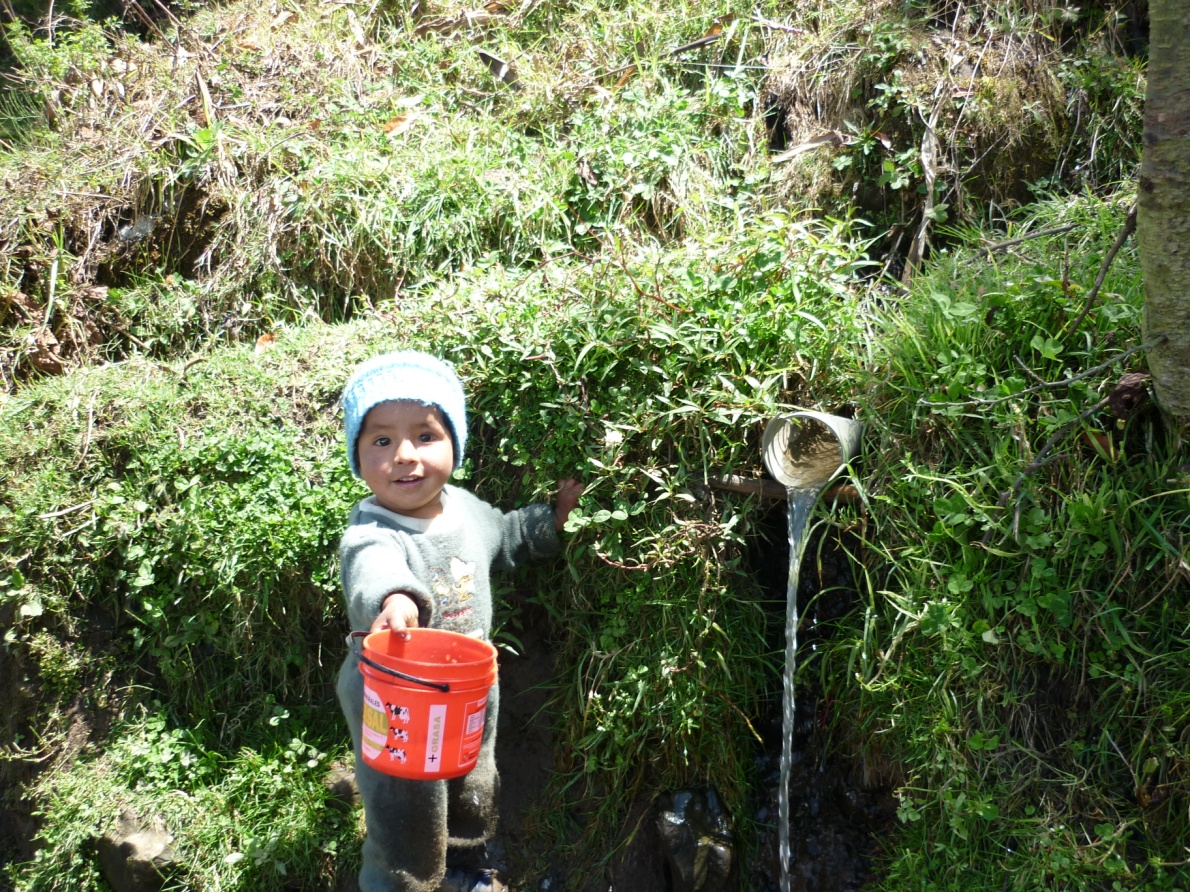 El agua requiere energía y la energía requiere de agua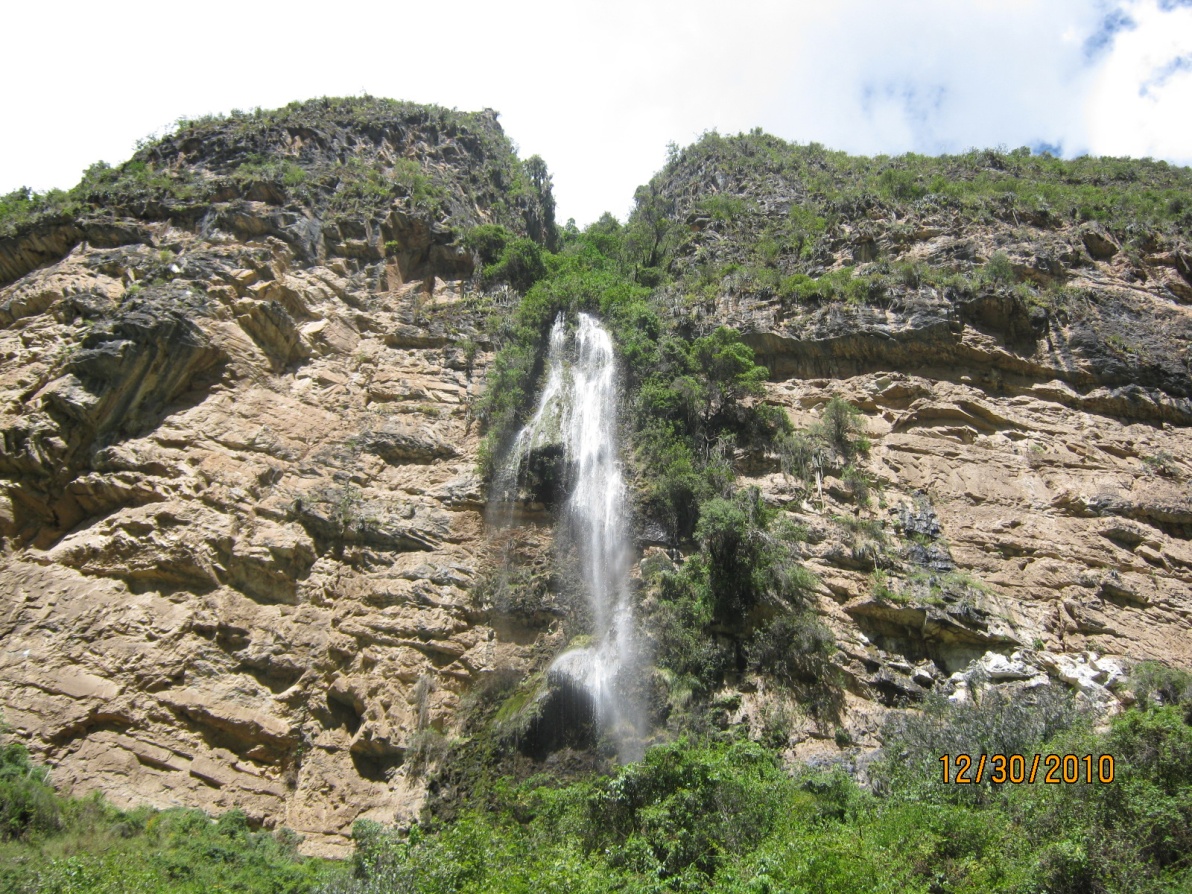 Es necesario promover y estimular la coordinación entre los sectores de agua y energía para reducir el desperdicio y la ineficiencia.	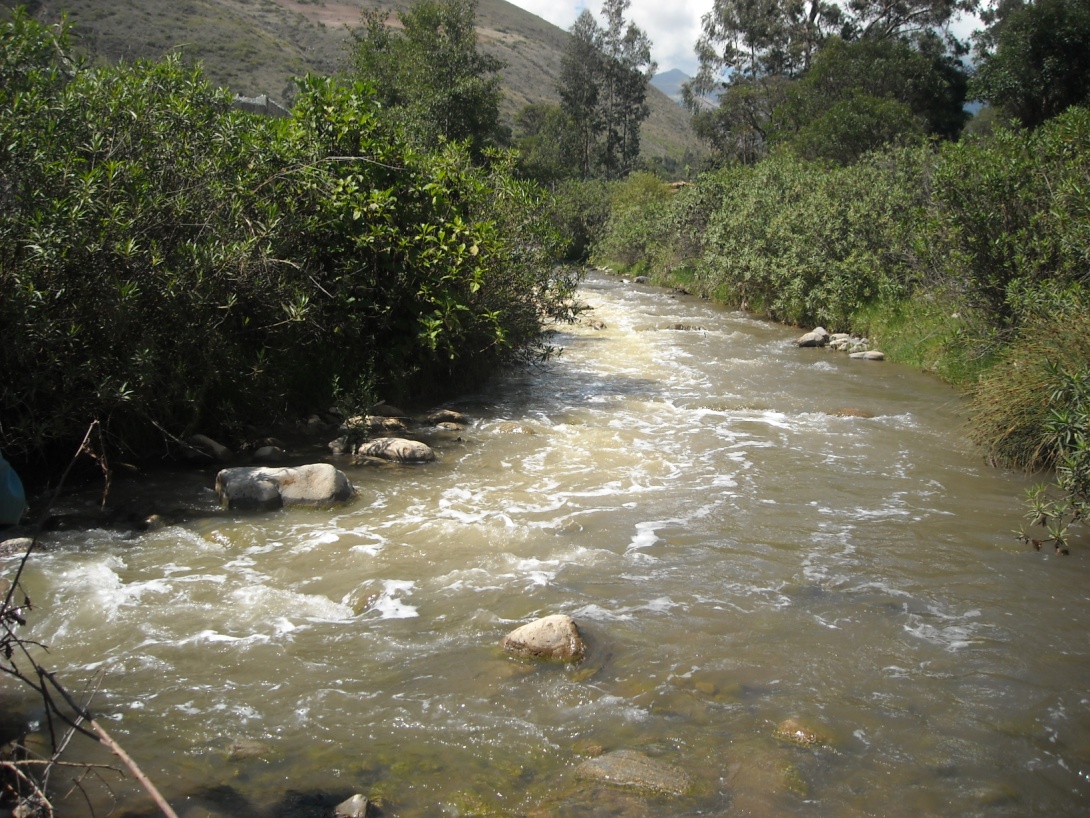 		ACTIVIDADLUGARFECHADifusión "Conversatorio - Unidos para la Gestión del Agua"Auditorio de CARITAS Abancay12/03/2013Charla de Sensibilización (Colegios de la ciudad)Colegios de la ciudad de Abancay17/03/2014 y 18/03/2014Concurso de PinturaPlaza de Armas Abancay19/03/2014II Foro: Agua, Energía y Desarrollo para ApurímacAuditorio Micaela Bastidas de Abancay20/03/2014Marcha de Sensibilización (Concurso intercolegios)Arterias de la ciudad21/03/2014Campeonato IntercomitesLoza Deportiva22/03/2014Izamiento del Pabellón NacionalPlaza de Armas Abancay23/03/2014